			Obec Ločenice Vás srdečně zve na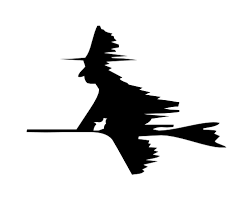 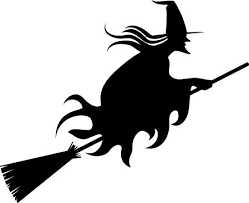 LAMPIONOVÝ PRŮVOD A PÁLENÍ ČARODĚJNIC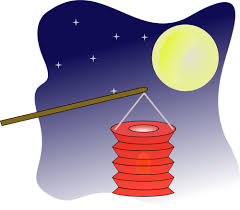 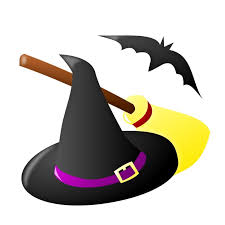 		            Kde? HŘIŠTĚ LOČENICEKdy? 30.4.2017V kolik? Od 17:00 hod 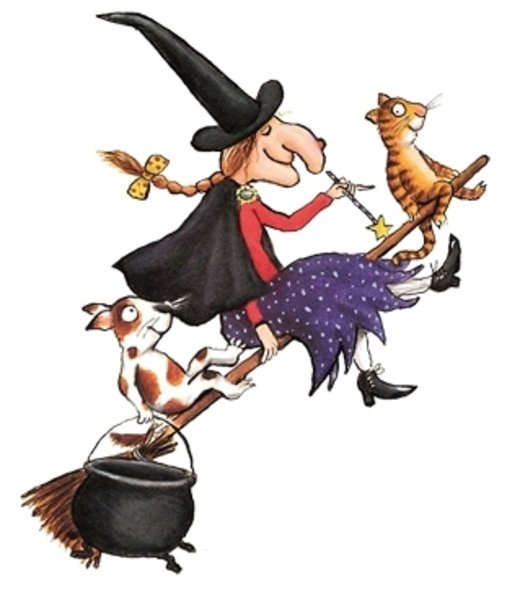       Každý účastník dostane lampion a špekáček zdarma Program: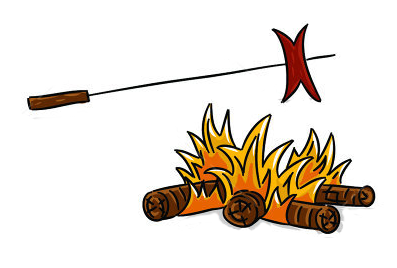 Tvořivá dílnička Pálení čarodějniceOpékání buřtůLampionový průvod vesnicí